АДМИНИСТРАЦИЯ ГОРОДА НОРИЛЬСКАКРАСНОЯРСКОГО КРАЯРАСПОРЯЖЕНИЕ13.04.2021	                                       г. Норильск                                                № 1744О внесении изменений в распоряжение Администрации города Норильска от 22.05.2014 № 2517 В целях реализации мероприятий, направленных на приглашение специалистов, обладающих специальностями, являющимися дефицитными для муниципальных и иных учреждений муниципального образования город Норильск, в соответствии с решением Норильского городского Совета депутатов от 21.09.2010 № 28-676 «Об установлении дополнительных мер социальной поддержки и социальной помощи для отдельных категорий граждан, предоставляемых за счет средств бюджета муниципального образования город Норильск»,1. Внести в форму приглашения специалиста, обладающего специальностью, являющейся дефицитной для муниципальных и иных учреждений муниципального образования город Норильск, утвержденную распоряжением Администрации города Норильска от 22.05.2014 № 2517 (далее – Форма), следующие изменения:1.1. в абзаце первом Формы слова «(полное наименование должности)» заменить словами «(наименование должности в соответствии со штатным расписанием с указанием структурного подразделения учреждения (при наличии), тарификационным списком работников)»;1.2. абзац пятый Формы после слов «муниципального образования город Норильск» дополнить словами «в течение 30 календарных дней со дня расторжения трудового договора посредством внесения денежной суммы в кассу Администрации города Норильска или безналичным путем.».2. Разместить настоящее распоряжение на официальном сайте муниципального образования город Норильск.Глава города Норильска								Д.В. Карасев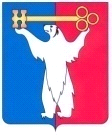 